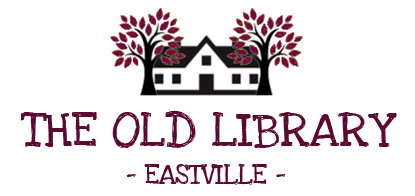 Risk AssessmentActivity:                                                                                                                                   Date of Activity:Signed:                                                                                                                                    Date RA completed:Hazard (something with the potential to cause harm)What could go wrong?Who may be harmed?Is the risk high, medium or low?What can be done to help control the risk?By when?By whom?